ワークシート　　社会第2時自然がおきやすい国土５年　　　　　組名前　　　　　　　　　　　　　　　　　　　　日本に自然災害が多い理由は何かな？日本に自然災害が多い理由は何かな？自分の考え自分の考え地震の回数と雨の量を、日本と世界を比べてみよう。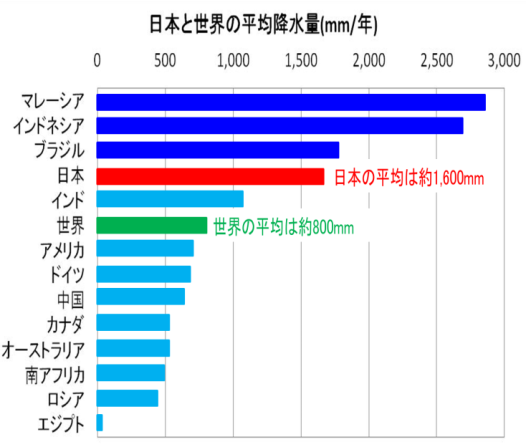 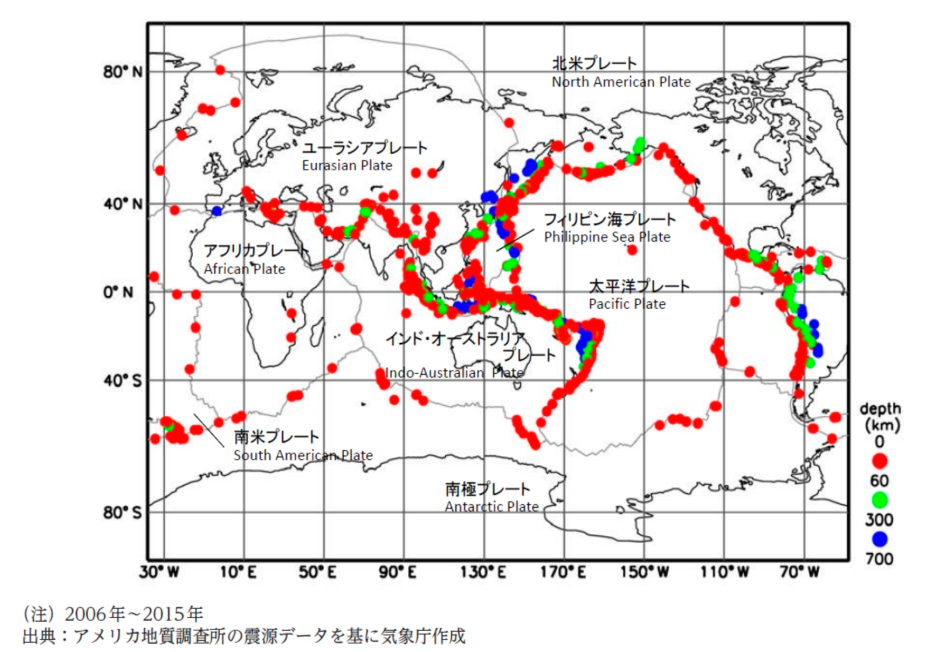 地震の回数と雨の量を、日本と世界を比べてみよう。ワークシート　　社会第2時自然がおきやすい国土５年　　　　　組名前　　　　　　　　　　　　　　　　　　　　■■自分の考え自分の考え地震の回数と雨の量を、日本と世界を比べてみよう。地震の回数と雨の量を、日本と世界を比べてみよう。